I.I.S.S EINAUDI PARETO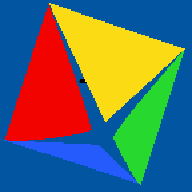 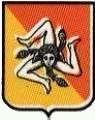 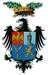 Via Brigata Verona, 5 – 90144 Palermo – Tel. 091 515921PAIS03700L@ISTRUZIONE.ITPAIS03700L@PEC.ISTRUZIONE.ITC.F 97317830822ESAMI DI STATO ANNO SCOLASTICO 2023/2024DOCUMENTO DEL CONSIGLIO DI CLASSE(ai sensi del D. Lgs 62/17 e O.M. n. 55 del 22 marzo 2024 ed in ottemperanza della nota del Garante per la protezione dei dati personali del 21 marzo 2017, prot. 10719)INDIRIZZO TECNICOSETTORE TECNOLOGICO INDIRIZZO AGRARIA, AGROALIMENTARE E AGROINDUSTRIA articolazione “PRODUZIONI E TRASFORMAZIONI”GRAFICA E COMUNICAZIONECLASSE Dirigente ScolasticoProf.ssa Maria Rita Di MaggioINDICE1 GRIGLIE DI CORREZIONE UTILIZZATE PER LA CORREZIONE DELLE PROVE SIMULATEGRIGLIA DI VALUTAZIONE DEL COLLOQUIOALLEGATIPARTE GENERALE1 DESCRIZIONE DEL CONTESTO GENERALE Breve descrizione del contestoIl nostro Istituto si propone, per la sua posizione e per gli indirizzi che offre, come polo scolastico tecnologico nel territorio. Le finalità dell’istituzione scolastica sono quelle di favorire la crescita di cittadini aperti e consapevoli, dotati di senso civico e in possesso di competenze strumentali adeguate al proseguimento degli studi e, allo stesso tempo, di formare tecnici in grado di essere competitivi nel mercato del lavoro, fornendo al territorio un apporto di creatività e spirito d’innovazione. 1.2 Presentazione IstitutoL’Istituto Superiore Statale “Einaudi Pareto”, con sede a Palermo, è stato istituito a partire dall’anno scolastico 2016/17 in seguito al piano di dimensionamento della rete scolastica regionale giusto decreto Assessorato Istruzione e Formazione n. del 182. del 27/1/16. L’istituto, pertanto accoglie realtà scolastiche di diversa provenienza ed articola una variegata opportunità formativa. Raccorda, infatti, sotto un’unica dirigenza: Un Istituto Tecnico, con gli indirizzi Economico e Tecnologico Agroalimentare e Grafico. Un Istituto Professionale, indirizzo Servizi Commerciale con la declinazione Servizi Commerciali e Design per la Comunicazione Visiva e Pubblicitaria. · Due Corsi Serali, uno per il settore Tecnico e uno per il settore Professionale, in rete con il Centro istruzione per gli Adulti CPIA Palermo1. Due percorsi di Formazione Professionale regionale per l'acquisizione della Qualifica di Tecnico del Benessere/Tecnico dell'Acconciatura.2. INFORMAZIONI SUL CURRICOLO2.1 Profilo in uscita dell’indirizzoIl Diplomato in Agraria, Agroalimentare e Agroindustria:• ha competenze nel campo dell’organizzazione e della gestione delle attività produttive, trasformative e valorizzative del settore, con attenzione alla qualità dei prodotti ed al rispetto dell’ambiente;• interviene, altresì, in aspetti relativi alla gestione del territorio, con specifico riguardo agli equilibri ambientali e a quelli idrogeologici e paesaggistici.Nell’articolazione “Produzioni e trasformazioni” vengono approfondite le problematiche collegate all’organizzazione delle produzioni animali e vegetali, alle trasformazioni e alla commercializzazione dei relativi prodotti, all’utilizzazione delle biotecnologie.Il Diplomato in Grafica e Comunicazione:ha competenze specifiche nel campo della comunicazione interpersonale e di massa, con particolare riferimento all’uso delle tecnologie per produrla;interviene nei processi produttivi che caratterizzano il settore della grafica e della comunicazione, curando la progettazione e la pianificazione dell’intero ciclo di lavorazione dei prodotti.Il Diplomato quindi, progetta e realizza prodotti di comunicazione fruibili attraverso differenti canali. Sceglie strumenti e materiali in relazione ai contesti d’uso ed al target di riferimento. Progetta e gestisce la comunicazione grafica e multimediale attraverso l’uso di diversi supporti. Realizza prodotti multimediali per la comunicazione, anche sul web.2.2 COMPETENZE PROFESSIONALIInserire quelle definite in sede di programmazione e definire il livello finale (uno solo) di prestazione raggiunto3. DESCRIZIONE SITUAZIONE CLASSE 3.1 COMPOSIZIONE CONSIGLIO DI CLASSECoordinatore: 3.2 CONTINUITÀ DOCENTIIn corrispondenza di ogni disciplina segnato con X l’anno in cui c’è stata una continuità del docente rispetto all’anno precedente.3.3 ELENCO ALUNNI 3.4 COMPOSIZIONE DELLA CLASSEn. totale allievi:	...........n. maschi: 	...........n. femmine: 	...........n. studenti che frequentano per la seconda volta: ...........n. studenti provenienti da altre classi o scuole: ...........n. alunni BES……..n. alunni DSA…….n. alunni H……….3.5 PERCORSO FORMATIVO E PROFILO DELLA CLASSEFare riferimento al percorso triennale della classe evidenziando il percorso effettuato nel triennio tra didattica in presenza e a distanzaPer le classi in cui ci sono alunni disabili, DSA e BES si deve solo scrivere che si è predisposta specifica documentazione che verrà presentata separatamente4. INDICAZIONI GENERALI ATTIVITÀ DIDATTICA4.1 METODOLOGIE E STRATEGIE DIDATTICHE (lezioni frontali, esercitazioni, laboratorio, e-learning, peer education, tutoring…)4.2 AMBIENTI DI APPRENDIMENTO: STRUMENTI – MEZZI – SPAZI – TEMPI DEL PERCORSO FORMATIVO…………………4.3 MODALITÀ DI RECUPERO E POTENZIAMENTO(fare riferimento alle lezioni svolte in presenza e menzionare la pausa didattica)…………………..COMPETENZE CHIAVE DI CITTADINANZA Legenda: L1 = livello iniziale, L2 = livello base, L3 = livello intermedio, L4 = livello avanzatoEDUCAZIONE CIVICA(indicare gli obiettivi per ogni disciplina d’esame relativi all’educazione civica)(ALLEGARE UDA DI EDUCAZIONE CIVICA)MODULO DI ORIENTAMENTO(inserire il modulo di orientamento inserendo soltanto quello che è stato effettivamente attuato in classe)PCTOPercorsi per le competenze trasversali e l’orientamentoI percorsi per le competenze trasversali e l’orientamento offerti agli alunni della classe si sono svolti nel triennio del corso di studi. Tutti i percorsi sono stati preceduti dalla stipula di una convenzione tra l’ISS Einaudi Pareto, soggetto promotore, e la struttura ospitante. Inoltre, la scuola ha organizzato la formazione di base in materia di sicurezza nei luoghi di lavoro (quattro ore) e la formazione sulla normativa e la legislazione sul lavoro.TUTOR SCOLASTICO: ___________________________________________Sono di seguito riportati, in sintesi, i PERCORSI PER LE COMPETENZE TRASVERSALI E PER L’ORIENTAMENTO (ex Alternanza scuola lavoro) della classe:Descrivere attivitàDescrivere tipologia di attività e nome azienda e/o ente pubblico, amministrazione pubblica etc.Si allega relazione del tutor scolastico e descrizione dettagliata dei percorsi Valutazione del PCTOLa valutazione del percorso in alternanza è parte integrante della valutazione finale dello studente e incide sul livello dei risultati di apprendimento conseguiti nell’arco del secondo biennio e dell’ultimo anno del corso di studi. Ha per oggetto tre aspetti: le ricadute sugli apprendimenti disciplinari, sul voto di condotta, nell’attribuzione dei crediti.Il Consiglio di Classe, in conformità alle Linee Guida sul PCTO, sentito il tutor scolastico, analizzate le prestazioni degli studenti nelle ore di alternanza, esprime una valutazione sul percorso, tenendo conto anche dell’impegno degli allievi nella attività di PCTO e attribuendo un eventuale punteggio aggiuntivo al credito scolastico per un giudizio almeno discreto nell’attività di PCTO.MODULO CLILTitolo del modulo CLIL:Disciplina: Insegnante DNL o Insegnante che presenta il modulo CLIL in coprogettazione con il docente di lingua Inglese:(eliminare la parte precedente se il modulo non si è svolto)MODULI PLURIDISCIPLINARIIl Consiglio di Classe, in vista dell’Esame di Stato, ha proposto agli studenti la trattazione del percorso pluridisciplinare riassunto nella seguente tabella.ESPERIENZE EFFETTUATE DALLA CLASSE(anche ai fini dello sviluppo delle competenze chiave di cittadinanza)Visite aziendali Progetti (da PTOF o PON) Mettere croceAltre iniziative (Es. Giornata della Memoria, teatro, cinema, orientamento ecc.)Simulazione effettuate scrivere disciplinaCRITERI DI VALUTAZIONE E CREDITO SCOLASTICODa diverso tempo la scuola è impegnata nell’attuare modalità di valutazione che allontanino quest’ultima dall’accezione negativa di mero giudizio ma, piuttosto, come rilevazione dei progressi nei processi formativi e di adattamento in itinere di processi educativi.I docenti della scuola, già da diversi anni, condividono una sistema di rubriche di valutazioni le quali permettono di valutare i vari momenti del processo formativo degli alunni ed il progressivo raggiungimento degli obiettivi prefissati. Le diverse rubriche vengono utilizzate per le molteplici tipologie di prove che vengono effettuate durante l’anno scolastico e sono anche previste delle rubriche di valutazione per i lavori di gruppo e per l’autovalutazione da parte degli alunni. Tutto ciò permette di poter arrivare ad una valutazione sommativa frutto di un’attenta osservazione dei percorsi individuali di ogni studente così come anche suggerisce la normativa in materia di valutazione, DPR 122/2009 e Dlgs 62/2017 e normativa collegata.CRITERI PER L’ATTRIBUZIONE DEL CREDITO SCOLASTICO Come stabilito dal DPR 23 luglio 1998, n. 323 e sue successive modifiche, il consiglio di classe può attribuire, nell’ambito  della banda di oscillazione relativa alla media dei voti di ogni studente, un punteggio aggiuntivo.  Tale punteggio aggiuntivo fa riferimento ad attività organizzate dalla scuola e a qualificate esperienze, debitamente  documentate, dalla quale derivino competenze coerenti con il tipo di corso cui si riferisce l'esame di Stato.  Come deliberato dal Collegio dei Docenti, il consiglio di classe può pertanto attribuire il massimo punteggio nell’ambito  della banda di appartenenza se lo studente ha partecipato ad almeno una delle seguenti attività ATTIVITA’ E PROGETTI ORGANIZZATI DALLA SCUOLA Partecipazione ai PON Partecipazione ad attività sportive organizzate dalla scuola Progetti e scambi culturali internazionali promossi dalla scuola Partecipazioni a competizioni e/o concorsi per studenti promosse dalla scuola Un giudizio di almeno DISCRETO nell’attività di PCTO Un giudizio di almeno OTTIMO in religione o attività alternativa unito ad almeno 9 in condotta ATTIVITÀ EXTRASCOLASTICHE Certificazioni linguistiche rilasciate da enti accreditati nell’anno in corso. Certificazioni informatiche rilasciate da enti accreditati nell’anno in corso. Certificazioni specifiche di indirizzo rilasciate nell’anno in corso Attività sportive agonistiche a livello almeno regionale Attività di volontariato con associazioni (almeno 10 ore) Partecipazioni a competizioni e/o concorsi per studenti NB: per decimali della media ≥ 0,50 si attribuisce il massimo della banda.VOTO DI CONDOTTAIl voto di condotta, attribuito anche con riferimento alle competenze chiave di cittadinanza, è stato attribuito tenendo conto, inoltre, del Regolamento di Istituto e della relativa rubrica di valutazione.RUBRICA DI VALUTAZIONE COMUNE PER TUTTE LE DISCIPLINETABELLA MINISTERIALE FASCE DI CREDITO SCOLASTICO(capo III del Decreto Legislativo 13 aprile 2017, n. 62).DISCIPLINE COINVOLTE NELL’ESAME DI STATO(Decreto Ministeriale n. 10 del 26 gennaio 2024)( per il commissario interno aggiungere cognome e nome)Caratteristiche della seconda prova d’esame La prova fa riferimento a situazioni operative in ambito tecnologico-aziendale e richiede al  candidato attività di analisi tecnologico-tecniche, scelta, decisione su processi produttivi,  ideazione, progettazione e dimensionamento di prodotti, individuazione di soluzioni e  problematiche organizzative e gestionali. La prova consiste in una delle seguenti tipologie: a) definizione, analisi ed elaborazione di un tema relativo al percorso  tecnico/professionale anche sulla base di documenti tabelle e dati; b) individuazione e predisposizione delle fasi per la realizzazione di un prodotto o anche  di un servizio; c) individuazione di modalità e tecniche di commercializzazione dei prodotti e dei  servizi; d) risoluzione di problemi economico-estimativi con riferimento a casi pratici  professionali inerenti il settore di indirizzo. La struttura della prova prevede una prima parte che tutti i candidati sono tenuti a  svolgere, seguita da una seconda parte costituita da quesiti tra i quali il candidato sceglierà  sulla base del numero indicato in calce al testo. Durata della prova: da sei a otto ore.Discipline caratterizzanti l’indirizzoDISCIPLINE COINVOLTE NELL’ESAME DI STATO(Decreto Ministeriale n. 10 del 26 gennaio 2024)( per il commissario interno aggiungere cognome e nome)Caratteristiche della prova d’esame La prova fa riferimento a situazioni operative tipiche di un contesto aziendale e richiede al  candidato attività di analisi tecnologico-tecniche, decisione su processi produttivi, ideazione,  progettazione e realizzazione di prodotti, individuazione di soluzioni e problematiche  organizzative e gestionali. La prova può consistere in: a) Ideazione, progettazione di prodotti di comunicazione grafici e/o multimediali (anche  con riferimento agli aspetti laboratoriali); b) Individuazione e scelta dei processi tecnologici e dei materiali di produzione, per  realizzare un elaborato già progettato (anche con riferimento agli aspetti  laboratoriali). Le due tipologie di prova potranno essere integrate tra loro. La struttura della prova prevede una prima parte che tutti i candidati sono tenuti a svolgere,  seguita da una seconda parte costituita da quesiti tra i quali il candidato sceglierà sulla base  del numero indicato in calce al testo. Durata della prova: da sei a otto ore.Discipline caratterizzanti l’indirizzoGRIGLIE DI CORREZIONE utilizzate per la correzione delle prove simulateGRIGLIA CORREZIONE PRIMA PROVA: ITALIANO Il punteggio specifico in centesimi, derivante dalla somma della parte generale e della parte specifica, va riportato a 20 con opportuna proporzione (divisione per 5 + arrotondamento per eccesso per un risultato uguale o maggiore a 0,50).ALUNNA/O : ………………………….	DATA:GRIGLIA DI VALUTAZIONE TIPOLOGIA A (Analisi e interpretazione di un testo letterario italiano) ALUNNA/O :…………………..	DATA: ……………GRIGLIA DI VALUTAZIONE TIPOLOGIA B (Analisi e produzione di un testo argomentativo) ALUNN0/A  : …………………………………………	DATA: …………………….GRIGLIA DI VALUTAZIONE TIPOLOGIA C (Riflessione critica di carattere espositivo-argomentativo su tematiche di attualità) GRIGLIA CORREZIONE SECONDA PROVA SCRITTA TECNOLOGICO AGRARIASTUDENTE	CLASSE 5ª SEZTECNOLOGICO GRAFICA E COMUNICAZIONESTUDENTE	CLASSE 5ª SEZGRIGLIA DI VALUTAZIONE DEL COLLOQUIOIl colloquio, disciplinato dall’articolo 17, comma 9, del decreto legislativo 13 aprile 2017, n. 62, ha la finalità di accertare il conseguimento del profilo educativo, culturale e professionale della studentessa o dello studente (PECUP). Nello svolgimento dei colloqui la commissione d’esame terrà conto delle informazioni contenute nel curriculum dello studente.Allegato A Griglia di valutazione della prova orale PROGRAMMI SVOLTIProgramma effettivamente svolto (indicare anche quello che si prevede di svolgere entro la fine dell’anno scolastico)  in relazione alla programmazione disciplinare di ciascuna materia.ALLEGATIRelazione finale tutor PCTORelazione finale coordinatore di educazione civicaFascicolo alunni (Disabili, DSA, altri BES)Relazioni disciplinari e programma finaleCompetenze da PECUP classi quinteLivello finale di prestazione raggiunto L1-L2-L3-L4DocenteDisciplinaDISCIPLINE CURRICULOCLASSICLASSICLASSIDISCIPLINE CURRICULOIIIIVV1234567891011121314151617CompetenzePrestazioni RaggiunteDalla classe(L1-L2-L3-L4)competenza alfabetica funzionalecompetenza multilinguistica competenza matematica e competenza in scienze, tecnologie e ingegneria competenza digitale competenza personale, sociale e capacità di imparare a imparare competenza in materia di cittadinanzacompetenza imprenditorialecompetenza in materia di consapevolezza ed espressione culturali DISCIPLINEOBIETTIVI SPECIFICI DI APPRENDIMENTOCompetenze orientativeAttivitàMetodologieDisciplineAttori EntiorePeriodoAttività di orientamento (1)Attività di stage(2)Altre attività(1)Classe TerzaClasse TerzaClasse TerzaClasse TerzaClasse QuartaClasse QuartaClasse QuartaClasse QuartaClasse QuintaClasse QuintaClasse QuintaTitolo del percorsoDiscipline coinvolteAttività proposteTIPOLOGIAINSEGNANTI REFERENTI NEL CDCTITOLO DEL PROGETTO Discipline Coinvolte  Referente o TutorIntera classe(1)Gruppi alunni (1)tipologiainsegnanti referenti nel CdCTipologia ProvaEffettuata(indicare la data)Prove INVALSI Prove INVALSI ItalianoUna prova simulata secondo le tipologie proposte agli esami di StatoSeconda Prova (1)Una prova simulata AltroComportamentoVoto1) Ruolo collaborativo e propositivo all’interno della classe, con ottima socializzazione.2) Correttezza e sensibilità nel comportamento durante le lezioni.3) Puntualità e rispetto delle consegne.4) Autocontrollo e civismo durante le attività didattiche, svolte anche al di fuori dell’Istituto ed in orario extracurriculare, compresi i viaggi di istruzione, disponibilità alla collaborazione con docenti e/o compagni durante l’attività didattica.5) Rispetto dell’integrità delle strutture e degli spazi dell’Istituto e dei luoghi, anche esterni, in cui si svolgono attività didattico-educative (compresi i viaggi di istruzione), come fattore di qualità della vita scolastica.6) Rispetto assoluto delle norme previste in materia di sicurezza.101) Ruolo collaborativo all’interno della classe.2) Correttezza nel comportamento durante le lezioni.3) Puntualità e rispetto delle consegne.4) Autocontrollo e civismo durante le attività didattiche, svolte anche al di fuori dell’Istituto ed in orario extracurriculare, compresi i viaggi di istruzione, disponibilità alla collaborazione con docenti e/o compagni durante l’attività didattica.5) Rispetto dell’integrità delle strutture e degli spazi dell’Istituto e dei luoghi, anche esterni, in cui si svolgono attività didattico-educative (compresi i viaggi di istruzione), come fattore di qualità della vita scolastica.6) Rispetto assoluto delle norme previste in materia di sicurezza.91) Partecipazione all’attività didattica ed agli interventi educativi.2) Adeguatezza nel comportamento durante le lezioni.3) Puntualità e rispetto delle consegne.4) Atteggiamento responsabile durante le attività didattiche, anche al di fuori dell’Istituto ed in orario extracurriculare, compresi i viaggi di istruzione.5) Rispetto dell’integrità delle strutture e degli spazi dell’Istituto e dei luoghi, anche esterni, in cui si svolgono attività didattico-educative (compresi i viaggi di istruzione) come fattore di qualità della vita scolastica.6) Rispetto delle norme previste in materia di sicurezza.81) Interesse selettivo e partecipazione attenta, ma non sempre attiva, al dialogo educativo.2) Atteggiamento e linguaggio non sempre corretti durante le lezioni. 3) Numerosi ritardi e consegne non sempre rispettate.4) Atteggiamento non sempre responsabile e scarso interesse durante le attività al di fuori dell’Istituto, svolte anche in orario extracurriculare, compresi i viaggi di istruzione. 5) Poco rispetto nei confronti delle strutture e degli spazi dell’Istituto e dei luoghi, anche esterni, in cui si svolgono attività didattico-educative.6) Qualche raro episodio di mancato rispetto del Regolamento di Istituto, ma sostanziale rispetto delle norme previste in materia di sicurezza.71) Interesse selettivo e partecipazione tendenzialmente passiva al dialogo educativo.2) Uso di un linguaggio poco corretto ed inadeguato all’ambiente.3) Numerosi ritardi (ingressi a 2 h o uscite anticipate e ritardi nel giustificare.)4) Ruolo non costruttivo all’interno del gruppo classe e rapporti interpersonali non sempre corretti.5) Numerose note sul registro (fino a n. 10). Frequente disturbo all’attività didattica, anche al di fuori dell’Istituto, svolta pure in orario extracurriculare, compresi i viaggi di istruzione.6) Scarso rispetto dell’integrità delle strutture e degli spazi dell’Istituto e dei luoghi, anche esterni, in cui si svolgono attività didattico-educative (compresi i viaggi di istruzione).7) Infrazioni lievi delle norme previste in materia di sicurezza.8) Episodi di mancato rispetto nei confronti dell’integrità delle strutture e degli spazi dell’Istituto e dei luoghi, anche esterni (sospensione da 1 a 14 giorni).9) Assenze >25%61) Mancanza di interesse e partecipazione al dialogo educativo e all’attività didattica.2) Ruolo particolarmente negativo all’interno del gruppo classe, con grave e frequente disturbo all’attività didattica (numerosissime note disciplinari).  3) Atteggiamento irresponsabile durante le attività didattiche svolte al di fuori dell’Istituto.4) Comportamento lesivo della dignità dei compagni e del personale della scuola.5) Mancato rispetto dell’integrità delle strutture, degli spazi comuni e dei luoghi, anche esterni all’Istituto, in cui si svolgono attività didattico-educative (compresi i viaggi di istruzione). Occupazione illegittima degli spazi scolastici.6) Infrazioni gravi delle norme di sicurezza e danneggiamento di dispositivi di sicurezza.7) Violazione reiterata al regolamento di Istituto, con ripetute note e sospensioni, di durata pari o superiore a 15 giorni.5LIVELLI DI PRESTAZIONEDESCRITTORIL1LIVELLO INIZIALE3/43 (scarso) Assenza di impegno nelle attività in presenza e a distanzaL1LIVELLO INIZIALE3/44 (insufficiente) Conoscenze scarse, limitate capacità di applicazione, autonomia insufficiente. Limitata la partecipazione ai contesti di apprendimento in presenza e a distanza.L2LIVELLO BASE5/65 (mediocre) Debole acquisizione di alcune conoscenze essenziali, difficoltà nella rielaborazione e nell’uso dei linguaggi specifici. Autonomia limitata a compiti specifici. Sia nel contesto di apprendimento in presenza che a distanza la partecipazione va sollecitata, la qualità dei feedback è mediocre, le competenze trasversali limitate.L2LIVELLO BASE5/66 (sufficiente) Competenze superficiali e capacità di applicazione a contesti di apprendimento noti. Sufficienti capacità di rielaborazione e uso dei linguaggi specifici. La partecipazione e l’impegno nell’apprendimento sia in presenza che a distanza non risultano costanti, la collaborazione e il supporto ai compagni limitati, le competenze trasversali appena accettabili.L3LIVELLO INTERMEDIO7/87 (discreto) Competenze complete applicate con sicurezza in contesti noti. Discrete le capacità di rielaborazione ed uso dei linguaggi specifici. Sia nel contesto di apprendimento in presenza che a distanza, la partecipazione è costante, fattiva la collaborazione ed apprezzabile il supporto nei confronti dei compagni. Discrete le competenze trasversali.L3LIVELLO INTERMEDIO7/88 (buono) Conoscenze complete e approfondite che applica anche in contesti non noti, sicurezza nell’esposizione e nella rielaborazione con uso dei linguaggi specifici. Sia nel contesto di apprendimento in presenza che a distanza l’impegno e la partecipazione sono costanti, la qualità dei feedback buona, fattiva la collaborazione ed apprezzabile il supporto ai compagni, buone le competenze trasversali sviluppate. L4LIVELLO AVANZATO9/109 (ottimo) Possesso sicuro di conoscenze, di linguaggi e metodi che utilizza anche in ambienti diversi da quelli nei quali le competenze sono maturate. Processi di autovalutazione e regolazione del proprio sapere sono presenti. Sia nel contesto di apprendimento in presenza che a distanza, l’impegno e la partecipazione sono proattivi, ottima qualità del feedback, ammirevole e costante la collaborazione e il supporto offerto ai compagni; ottime le competenze trasversali. L4LIVELLO AVANZATO9/1010 (ottimo/eccellente) Livello più alto di maturazione e sviluppo che consente un uso creativo e personale delle competenze in ambienti differenziati e non abituali. Ottime capacità di autovalutazione e regolazione del proprio sapere. Sia nel contesto di apprendimento in presenza che a distanza, l’impegno e la partecipazione sono costanti e proattivi, ottima qualità dei feedback, lodevole e costante la collaborazione ed il supporto offerto ai compagni, eccellenti le competenze trasversali sviluppate.Media dei votiFasce di creditoIII annoFasce di creditoIV annoFasce di creditoV annoM<6--7-8M=67-88-99-108-99-1010-119-1010-1111-1210-1111-1213-1411-1212-1314-15DISCIPLINE  della prima e seconda provaCOMMISSARIO INTERNO/ESTERNOLINGUA E LETTERATURA ITALIANA TRASFORMAZIONE DEI PRODOTTICOMMISSARIO ESTERNOALTRE DISCIPLINE AFFIDATE AI COMMISSARICOMMISSARIO INTERNO/ESTERNOECONOMIA, ESTIMO, MARETING E LEGISLAZIONECOMMISSARIO ESTERNOLINGUA INGLESECOMMISSARIO ESTERNOTRASFORMAZIONE DEI PRODOTTINuclei tematici fondamentaliTecnologie speciali per l’enologia, il caseificio, l’oleificio e il conservificio: Valutazione della qualità dei prodotti di partenza. Industria enologica: composizione del mosto e del vino, tecnologie di vinificazione,  chimismo delle fermentazioni, stabilizzazione e affinamento, difetti e alterazioni. Industria lattiero casearia: composizione del latte, fasi tecnologiche della  produzione dei diversi tipi di formaggio, i latti fermentati, il burro, difetti e  alterazione dei prodotti lattiero-caseari. Industria olearia: composizione dell’olio, fasi tecnologiche della produzione delle  diverse tipologie di prodotto, difetti e alterazioni. Industria conserviera: caratteristiche del prodotto da trasformare, tecniche di  produzione e relative fasi, controlli di stabilità microbiologica. Aspetti microbiologici ed enzimatici dei processi: Azione dei microrganismi interessati nelle diverse trasformazioni. Ruoli positivi e negativi di microrganismi ed enzimi sui diversi processi. Aspetti tecnologici relativi all’organizzazione dei cicli trasformativi: Organizzazione dei cicli di trasformazione in funzione della tipologia di prodotto. Criteri per la definizione di trasparenza, rintracciabilità, tracciabilità. Normativa nazionale e comunitaria: di settore, sulla sicurezza e la tutela ambientale. Principi e tecnologie per il trattamento dei reflui agroalimentari: Caratteristiche delle diverse tipologie di reflui. Sistemi di trattamento e valorizzazione. Normativa di settore.Obiettivi della provaGestire attività produttive e trasformative, valorizzando gli aspetti qualitativi dei  prodotti e assicurando tracciabilità e sicurezza. Interpretare ed applicare le normative comunitarie, nazionali e regionali relative alle  attività agricole integrate. Realizzare attività promozionali per la valorizzazione dei prodotti agroalimentari  collegati alle caratteristiche territoriali, nonché della qualità dell’ambiente. Redigere relazioni tecniche e documentare le attività individuali e di gruppo relative a  situazioni professionali. Analizzare il valore, i limiti e i rischi delle varie soluzioni tecniche per la vita sociale e  culturale con particolare attenzione alla sicurezza nei luoghi di vita e di lavoro, alla  tutela della persona, dell’ambiente e del territorio.DISCIPLINE  della prima e seconda provaCOMMISSARIO INTERNO/ESTERNOLINGUA E LETTERATURA ITALIANA COMMISSARIO ESTERNOPROGETTAZIONE MULTIMEDIALEALTRE DISCIPLINE AFFIDATE AI COMMISSARICOMMISSARIO INTERNO/ESTERNOTECNOLOGIE DEI PROCESSI DI PRODUZIONECOMMISSARIO ESTERNOLINGUA INGLESECOMMISSARIO ESTERNOPROGETTAZIONE MULTIMEDIALENuclei tematici fondamentaliProgettazione del prodotto di comunicazione grafica e multimediale: dalla mappa  concettuale alla costruzione dello storytelling in funzione del target e dei canali della  comunicazione utilizzati. Metodi e criteri di composizione: la psicologia e la grammatica della percezione in  relazione alle teorie gestaltiche e alla teoria del campo. Il corretto uso del colore: armonie e contrasti, psicologia e sinestesia del colore.Conoscenze degli elementi di tipometria, storia ed evoluzione del carattere. Criteri di leggibilità, visibilità e ritmo della composizione. Elaborazione e costruzione dell’immagine ai fini comunicativi. Software di grafica e animazione computerizzata: uso dei software come strumento di  sviluppo della creatività. Tecniche di progettazione per prodotti dell’industria grafica e multimediale: specificità  progettuali legate al prodotto editoriale, cartaceo o multimediale. Il coefficiente visivo di un’impresa; campagne integrate pubblicitarie. Costruzione dell’immagine di un packaging; criteri di progettazione per prodotti  interattivi veicolati attraverso strumenti digitali.Obiettivi della provaAnalizzare ed interpretare gli elementi evidenziati dal Brief e scegliere strumenti e  materiali coerenti. Progettare e gestire gli elementi della comunicazione in relazione ai diversi canali  utilizzati. Realizzare un prodotto grafico che risponda ai criteri della composizione.Utilizzare in modo opportuno gli strumenti ed i software di settore. Presentare il prodotto motivando le scelte progettuali e comunicative.INDICATORI GENERALIDESCRITTORI (MAX 60 pt)DESCRITTORI (MAX 60 pt)DESCRITTORI (MAX 60 pt)DESCRITTORI (MAX 60 pt)DESCRITTORI (MAX 60 pt)10 8 6 4 2Ideazione, pianificazione e organizzazione del testoefficaci e puntualinel complesso efficaci e puntualiparzialmente efficaci e poco puntualiconfuse ed impuntualidel tutto confuse ed impuntuali10 8 6 4 2Coesione e coerenza testuale complete adeguate parziali scarse assenti10 8 6 4 2Ricchezza e padronanza lessicalepresente e completaadeguate poco presente e parzialescarse assenti10 8 6 4 2Correttezza grammaticale (ortografia, morfologia, sintassi); uso corretto ed efficace della punteggiaturacompleta; presenteadeguata (con imprecisioni e alcuni errori non gravi); complessivamente presenteparziale (con imprecisioni e alcuni errori gravi); parzialescarsa (con imprecisioni e molti errori gravi); scarsoassente; assente10 8 6 4 2Ampiezza e precisione delle conoscenze e dei riferimenti culturalipresenti adeguate parzialmente presentiscarse assenti10 8 6 4 2Espressione di giudizi critici e valutazione personalepresenti e corrette nel complesso presenti e corretteparzialmente presenti e/o parzialmente correttescarse e/o scorretteassentiPUNTEGGIO PARTE GENERALEINDICATORI SPECIFICI DESCRITTORI (MAX 40 pt)DESCRITTORI (MAX 40 pt)DESCRITTORI (MAX 40 pt)DESCRITTORI (MAX 40 pt)DESCRITTORI (MAX 40 pt)10 8 6 4 2Rispetto dei vincoli posti dalla consegna (ad esempio, indicazioni di massima circa la lunghezza del testo – se presenti – o indicazioni circa la forma parafrasata o sintetica della rielaborazione)completo adeguato parziale/incompleto scarso assente10 8 6 4 2Capacità di comprendere il testo nel senso complessivo e nei suoi snodi tematici e stilisticicompleta adeguata parziale scarsa assente10 8 6 4 2Puntualità nell’analisi lessicale, sintattica, stilistica e retorica (se richiesta)completa adeguata parziale scarsa assente10 8 6 4 2Interpretazione corretta e articolata del testopresente nel complesso  presenteparziale scarsa assentePUNTEGGIO PARTE SPECIFICAPUNTEGGIO TOTALEINDICATORI GENERALIDESCRITTORI (MAX 60 pt)DESCRITTORI (MAX 60 pt)DESCRITTORI (MAX 60 pt)DESCRITTORI (MAX 60 pt)DESCRITTORI (MAX 60 pt)10 8 6 4 2Ideazione, pianificazione e organizzazione del testoefficaci e puntualinel complesso efficaci e puntualiparzialmente efficaci e poco puntualiconfuse ed impuntualidel tutto confuse ed impuntuali10 8 6 4 2Coesione e coerenza testualecomplete adeguate parziali scarse assenti10 8 6 4 2Ricchezza e padronanza lessicalepresente e completaadeguate poco presente e parzialescarse assenti10 8 6 4 2Correttezza grammaticale (ortografia, morfologia, sintassi); uso corretto ed efficace della punteggiaturacompleta; presenteadeguata (con imprecisioni e alcuni errori non gravi); complessivamente presenteparziale (con imprecisioni e alcuni errori gravi); parzialescarsa (con imprecisioni e molti errori gravi); scarsoassente; assente10 8 6 4 2Ampiezza e precisione delle conoscenze e dei riferimenti culturalipresenti adeguate parzialmente presentiscarse assenti10 8 6 4 2Espressione di giudizi critici e valutazione personalepresenti e correttenel complesso presenti e corretteparzialmente presenti e/o parzialmente correttescarse e/o scorretteassentiPUNTEGGIO PARTE GENERALEINDICATORI  SPECIFICIDESCRITTORI (MAX 40 pt)DESCRITTORI (MAX 40 pt)DESCRITTORI (MAX 40 pt)DESCRITTORI (MAX 40 pt)DESCRITTORI (MAX 40 pt)10 8 6 4 2Individuazione corretta di tesi e argomentazioni presenti nel testo propostopresente nel complesso presenteparzialmente presentescarsa e/o nel complesso scorrettascorretta15 12 9 6 3Capacità di sostenere con coerenza un percorso ragionato adoperando connettivi pertinentisoddisfacente adeguata parziale scarsa assente15 12 9 6 3Correttezza e congruenza dei riferimenti culturali utilizzati per sostenere l’argomentazionepresenti nel complesso presentiparzialmente presentiscarse assentiPUNTEGGIO PARTE SPECIFICAPUNTEGGIO TOTALEINDICATORI GENERALIDESCRITTORI (MAX 60 pt)DESCRITTORI (MAX 60 pt)DESCRITTORI (MAX 60 pt)DESCRITTORI (MAX 60 pt)DESCRITTORI (MAX 60 pt)10 8 6 4 2Ideazione, pianificazione e organizzazione del testoefficaci e puntualinel complesso efficaci e puntualiparzialmente efficaci e poco puntualiconfuse ed impuntualidel tutto confuse ed impuntuali10 8 6 4 2Coesione e coerenza testualecomplete adeguate parziali scarse assenti10 8 6 4 2Ricchezza e padronanza lessicalepresente e completaadeguate poco presente e parzialescarse assenti10 8 6 4 2Correttezza grammaticale (ortografia, morfologia, sintassi); uso corretto ed efficace della punteggiaturacompleta; presenteadeguata (con imprecisioni e alcuni errori non gravi); complessivamente presenteparziale (con imprecisioni e alcuni errori gravi); parzialescarsa (con imprecisioni e molti errori gravi); scarsoassente; assente10 8 6 4 2Ampiezza e precisione delle conoscenze e dei riferimenti culturalipresenti adeguate parzialmente presentiscarse assenti10 8 6 4 2Espressione di giudizi critici e valutazione personalepresenti e correttenel complesso presenti e corretteparzialmente presenti e/o parzialmente correttescarse e/o scorretteassentiPUNTEGGIO PARTE GENERALEINDICATORI  SPECIFICIDESCRITTORI (MAX 40 pt)DESCRITTORI (MAX 40 pt)DESCRITTORI (MAX 40 pt)DESCRITTORI (MAX 40 pt)DESCRITTORI (MAX 40 pt)10 8 6 4 2Pertinenza del testo rispetto alla traccia e coerenza nella formulazione del titolo e dell’eventuale suddivisione in paragraficompleta adeguata parziale scarsa assente15 12 9 6 3Sviluppo ordinato e lineare dell’esposizionepresente nel complesso presenteparziale scarso assente15 12 9 6 3Correttezza e articolazione delle conoscenze e dei riferimenti culturalipresenti nel complesso presentiparzialmente presentiscarse assentiPUNTEGGIO PARTE SPECIFICAPUNTEGGIO TOTALEINDICATORIDESCRITTORIPUNTEGGIOPUNTIATTRIBUITIPadronanza delle conoscenze disciplinari relative ai nuclei fondanti della disciplina.Avanzato: Coglie in modo corretto e completo le informazioni presenti nella situazione operativa dimostrando di conoscere pienamente il tema. L’elaborato è coerente con la traccia proposta. 5Padronanza delle conoscenze disciplinari relative ai nuclei fondanti della disciplina.Intermedio: Coglie in modo corretto le informazioni presenti nella situazione operativa dimostrando di conoscere il tema in modo soddisfacente. L'elaborato è coerente con la traccia proposta, sono presenti solo sporadiche imprecisioni.4Padronanza delle conoscenze disciplinari relative ai nuclei fondanti della disciplina.Base: Coglie in parte le informazioni presenti nella situazione operativa. Conosce il tema in modo generico e parziale. Le richieste sono state comprese solo in parte.2- 3Padronanza delle conoscenze disciplinari relative ai nuclei fondanti della disciplina.Iniziale: Coglie in modo parziale le informazioni presenti nella situazione operativa data sembrando di  non conoscere il tema. Le richieste non sono state comprese e/o le soluzioni adottate non sono coerenti con esse.0-1Padronanza delle competenze tecnico-professionali specifiche di indirizzo rispetto agli obiettivi della prova, con particolare riferimento all’analisi e comprensione dei casi e/o delle situazioni problematiche proposte e alle metodologie utilizzate nella loro risoluzione. Avanzato: Sviluppa i quesiti richiesti in modo esauriente e corretto. Evidenzia di possedere ottime competenze tecnico-professionali, sviluppando la traccia con padronanza e in modo adeguato.8Padronanza delle competenze tecnico-professionali specifiche di indirizzo rispetto agli obiettivi della prova, con particolare riferimento all’analisi e comprensione dei casi e/o delle situazioni problematiche proposte e alle metodologie utilizzate nella loro risoluzione. Intermedio: Sviluppa i quesiti richiesti in modo soddisfacente, ma con lievi errori. Evidenzia di possedere le necessarie e richieste competenze tecnico-professionali, sviluppando la traccia in modo coerente anche se con qualche imprecisione. Non sempre vengono adeguatamente giustificate le metodologie utilizzate nella risoluzione dei quesiti.6-7Padronanza delle competenze tecnico-professionali specifiche di indirizzo rispetto agli obiettivi della prova, con particolare riferimento all’analisi e comprensione dei casi e/o delle situazioni problematiche proposte e alle metodologie utilizzate nella loro risoluzione. Base: Comprende i punti essenziali del testo.  Analizza e valuta in modo semplice e globalmente appropriato. Non manifesta padronanza delle competenze tecnico-professionali richieste, sviluppando in modo superficiale e non sempre coerente la traccia.3-5Padronanza delle competenze tecnico-professionali specifiche di indirizzo rispetto agli obiettivi della prova, con particolare riferimento all’analisi e comprensione dei casi e/o delle situazioni problematiche proposte e alle metodologie utilizzate nella loro risoluzione. Iniziale: Comprende il testo in modo frammentario. Non dimostra competenze tecnico professionali o non sa applicarle. Lo svolgimento non è coerente con la traccia e/o l’elaborato contiene gravi e diffusi errori nelle linee di processo.         0-2Completezza nello svolgimento della traccia, coerenza/correttezza dei risultati e degli elaborati tecnici prodotti.Avanzato: Svolgimento completo, risultati coerenti, corretti e precisi4Completezza nello svolgimento della traccia, coerenza/correttezza dei risultati e degli elaborati tecnici prodotti.Intermedio: Svolgimento completo, risultati coerenti ma poco originali3Completezza nello svolgimento della traccia, coerenza/correttezza dei risultati e degli elaborati tecnici prodotti.Base: Svolgimento incompleto, risultati non sempre coerenti e con qualche grave errore2Completezza nello svolgimento della traccia, coerenza/correttezza dei risultati e degli elaborati tecnici prodotti.Iniziale: Svolgimento parziale, risultati non coerenti e con molti errori gravi.0-1Capacità di argomentare, di collegare e di sintetizzare le informazioni in modo chiaro ed esauriente, utilizzando con pertinenza i diversi linguaggi specifici.Avanzato: Si esprime con precisione utilizzando linguaggi specifici in modo corretto ed efficace. Effettua sintesi e collegamenti personali.3Capacità di argomentare, di collegare e di sintetizzare le informazioni in modo chiaro ed esauriente, utilizzando con pertinenza i diversi linguaggi specifici.Intermedio: Si esprime correttamente ed in modo adeguato anche in contesti multidisciplinari. Sintetizza, rielabora e valuta in modo autonomo e coerente.2Capacità di argomentare, di collegare e di sintetizzare le informazioni in modo chiaro ed esauriente, utilizzando con pertinenza i diversi linguaggi specifici.Base: Si esprime in modo essenzialmente adeguato e corretto. Sintetizza e rielabora in modo appropriato.1Capacità di argomentare, di collegare e di sintetizzare le informazioni in modo chiaro ed esauriente, utilizzando con pertinenza i diversi linguaggi specifici.Iniziale: Si esprime in modo impreciso ed inadeguato. Sintetizza e rielabora in modo scorretto.0-1TOTALE PUNTEGGIO IN VENTESIMITOTALE PUNTEGGIO IN VENTESIMITOTALE PUNTEGGIO IN VENTESIMIINDICATORILIVELLO DI PRESTAZIONEPUNTI /20   Padronanza delle conoscenze disciplinari relative ai nuclei tematicioggetto della prova e caratterizzante/i l’indirizzo di studi.Sicura5   Padronanza delle conoscenze disciplinari relative ai nuclei tematicioggetto della prova e caratterizzante/i l’indirizzo di studi.Adeguata3/4   Padronanza delle conoscenze disciplinari relative ai nuclei tematicioggetto della prova e caratterizzante/i l’indirizzo di studi.Parziale2   Padronanza delle conoscenze disciplinari relative ai nuclei tematicioggetto della prova e caratterizzante/i l’indirizzo di studi.Frammentaria1   Padronanza delle conoscenze disciplinari relative ai nuclei tematicioggetto della prova e caratterizzante/i l’indirizzo di studi./5/5   Padronanza delle competenze tecnico-professionali specifiche diindirizzo rispetto agli obiettivi della prova, con particolare riferimentoall’analisi e comprensione dei casi e/o delle situazioni problematicheproposte e alle metodologie/scelte effettuate/procedimenti utilizzatinella loro risoluzione.Efficace7/8   Padronanza delle competenze tecnico-professionali specifiche diindirizzo rispetto agli obiettivi della prova, con particolare riferimentoall’analisi e comprensione dei casi e/o delle situazioni problematicheproposte e alle metodologie/scelte effettuate/procedimenti utilizzatinella loro risoluzione.Adeguata5/6   Padronanza delle competenze tecnico-professionali specifiche diindirizzo rispetto agli obiettivi della prova, con particolare riferimentoall’analisi e comprensione dei casi e/o delle situazioni problematicheproposte e alle metodologie/scelte effettuate/procedimenti utilizzatinella loro risoluzione.Parziale3/4   Padronanza delle competenze tecnico-professionali specifiche diindirizzo rispetto agli obiettivi della prova, con particolare riferimentoall’analisi e comprensione dei casi e/o delle situazioni problematicheproposte e alle metodologie/scelte effettuate/procedimenti utilizzatinella loro risoluzione.Scarsa1/2   Padronanza delle competenze tecnico-professionali specifiche diindirizzo rispetto agli obiettivi della prova, con particolare riferimentoall’analisi e comprensione dei casi e/o delle situazioni problematicheproposte e alle metodologie/scelte effettuate/procedimenti utilizzatinella loro risoluzione./8/8 Completezza nello svolgimento della traccia, coerenza/correttezza deirisultati e degli elaborati tecnici e/o tecnico grafici prodotti.Approfondita ed esauriente4 Completezza nello svolgimento della traccia, coerenza/correttezza deirisultati e degli elaborati tecnici e/o tecnico grafici prodotti.Completa3 Completezza nello svolgimento della traccia, coerenza/correttezza deirisultati e degli elaborati tecnici e/o tecnico grafici prodotti.Parziale2 Completezza nello svolgimento della traccia, coerenza/correttezza deirisultati e degli elaborati tecnici e/o tecnico grafici prodotti.Superficiale1 Completezza nello svolgimento della traccia, coerenza/correttezza deirisultati e degli elaborati tecnici e/o tecnico grafici prodotti./4/4Capacità di argomentare, di collegare e di sintetizzare le informazioniin modo chiaro ed esauriente, utilizzando con pertinenza i diversilinguaggi tecnici specifici.Sicura e precisa3Capacità di argomentare, di collegare e di sintetizzare le informazioniin modo chiaro ed esauriente, utilizzando con pertinenza i diversilinguaggi tecnici specifici.Corretta2Capacità di argomentare, di collegare e di sintetizzare le informazioniin modo chiaro ed esauriente, utilizzando con pertinenza i diversilinguaggi tecnici specifici.Incerta1Capacità di argomentare, di collegare e di sintetizzare le informazioniin modo chiaro ed esauriente, utilizzando con pertinenza i diversilinguaggi tecnici specifici.Frammentaria0Capacità di argomentare, di collegare e di sintetizzare le informazioniin modo chiaro ed esauriente, utilizzando con pertinenza i diversilinguaggi tecnici specifici./3/3Capacità di argomentare, di collegare e di sintetizzare le informazioniin modo chiaro ed esauriente, utilizzando con pertinenza i diversilinguaggi tecnici specifici.Punteggio……/20Indicatori Livelli Descrittori Punti PunteggioAcquisizione dei contenuti  e dei metodi delle diverse  discipline del curricolo, con particolare riferimento a  quelle d’indirizzoI Non ha acquisito i contenuti e i metodi delle diverse discipline, o li ha acquisiti in modo estremamente frammentario e lacunoso. 0.50-1Acquisizione dei contenuti  e dei metodi delle diverse  discipline del curricolo, con particolare riferimento a  quelle d’indirizzoII Ha acquisito i contenuti e i metodi delle diverse discipline in modo parziale e incompleto, utilizzandoli in modo non sempre appropriato. 1.50-2.50Acquisizione dei contenuti  e dei metodi delle diverse  discipline del curricolo, con particolare riferimento a  quelle d’indirizzoIII Ha acquisito i contenuti e utilizza i metodi delle diverse discipline in modo corretto e appropriato. 3-3.50Acquisizione dei contenuti  e dei metodi delle diverse  discipline del curricolo, con particolare riferimento a  quelle d’indirizzoIV Ha acquisito i contenuti delle diverse discipline in maniera completa e utilizza in modo consapevole i loro metodi. 4-4.50Acquisizione dei contenuti  e dei metodi delle diverse  discipline del curricolo, con particolare riferimento a  quelle d’indirizzoV Ha acquisito i contenuti delle diverse discipline in maniera completa e approfondita e utilizza con piena padronanza i loro metodi. 5Capacità di utilizzare le  conoscenze acquisite e di  collegarle tra loroI Non è in grado di utilizzare e collegare le conoscenze acquisite o lo fa in modo del tutto inadeguato 0.50-1Capacità di utilizzare le  conoscenze acquisite e di  collegarle tra loroII È in grado di utilizzare e collegare le conoscenze acquisite con difficoltà e in modo stentato 1.50-2.50Capacità di utilizzare le  conoscenze acquisite e di  collegarle tra loroIII È in grado di utilizzare correttamente le conoscenze acquisite, istituendo adeguati collegamenti tra le discipline 3-3.50Capacità di utilizzare le  conoscenze acquisite e di  collegarle tra loroIV È in grado di utilizzare le conoscenze acquisite collegandole in una trattazione pluridisciplinare articolata 4-4.50Capacità di utilizzare le  conoscenze acquisite e di  collegarle tra loroV È in grado di utilizzare le conoscenze acquisite collegandole in una trattazione pluridisciplinare ampia e approfondita 5Capacità di argomentare in  maniera critica e personale, rielaborando i contenuti  acquisitiI Non è in grado di argomentare in maniera critica e personale, o argomenta in modo superficiale e disorganico 0.50-1Capacità di argomentare in  maniera critica e personale, rielaborando i contenuti  acquisitiII È in grado di formulare argomentazioni critiche e personali solo a tratti e solo in relazione a specifici argomenti 1.50-2.50Capacità di argomentare in  maniera critica e personale, rielaborando i contenuti  acquisitiIII È in grado di formulare semplici argomentazioni critiche e personali, con una corretta rielaborazione dei contenuti acquisiti 3-3.50Capacità di argomentare in  maniera critica e personale, rielaborando i contenuti  acquisitiIV È in grado di formulare articolate argomentazioni critiche e personali, rielaborando efficacemente i contenuti acquisiti 4-4.50Capacità di argomentare in  maniera critica e personale, rielaborando i contenuti  acquisitiV È in grado di formulare ampie e articolate argomentazioni critiche e personali, rielaborando con originalità i contenuti acquisiti 5Ricchezza e padronanza  lessicale e semantica, con  specifico riferimento al  linguaggio tecnico e/o di  settore, anche in lingua  stranieraI Si esprime in modo scorretto o stentato, utilizzando un lessico inadeguato 0.50Ricchezza e padronanza  lessicale e semantica, con  specifico riferimento al  linguaggio tecnico e/o di  settore, anche in lingua  stranieraII Si esprime in modo non sempre corretto, utilizzando un lessico, anche di settore, parzialmente adeguato 1Ricchezza e padronanza  lessicale e semantica, con  specifico riferimento al  linguaggio tecnico e/o di  settore, anche in lingua  stranieraIII Si esprime in modo corretto utilizzando un lessico adeguato, anche in riferimento al linguaggio tecnico e/o di settore 1.50Ricchezza e padronanza  lessicale e semantica, con  specifico riferimento al  linguaggio tecnico e/o di  settore, anche in lingua  stranieraIV Si esprime in modo preciso e accurato utilizzando un lessico, anche tecnico e settoriale, vario e articolato 2Ricchezza e padronanza  lessicale e semantica, con  specifico riferimento al  linguaggio tecnico e/o di  settore, anche in lingua  stranieraV Si esprime con ricchezza e piena padronanza lessicale e semantica, anche in riferimento al linguaggio tecnico e/o di settore 2.50Capacità di analisi e  comprensione della realtà  in chiave di cittadinanza  attiva a partire dalla  riflessione sulle esperienze  personaliI Non è in grado di analizzare e comprendere la realtà a partire dalla riflessione sulle proprie esperienze, o lo fa in modo inadeguato 0.50Capacità di analisi e  comprensione della realtà  in chiave di cittadinanza  attiva a partire dalla  riflessione sulle esperienze  personaliII È in grado di analizzare e comprendere la realtà a partire dalla riflessione sulle proprie esperienze con difficoltà e solo se guidato 1Capacità di analisi e  comprensione della realtà  in chiave di cittadinanza  attiva a partire dalla  riflessione sulle esperienze  personaliIII È in grado di compiere un’analisi adeguata della realtà sulla base di una corretta riflessione sulle proprie esperienze personali 1.50Capacità di analisi e  comprensione della realtà  in chiave di cittadinanza  attiva a partire dalla  riflessione sulle esperienze  personaliIV È in grado di compiere un’analisi precisa della realtà sulla base di una attenta riflessione sulle proprie esperienze personali 2Capacità di analisi e  comprensione della realtà  in chiave di cittadinanza  attiva a partire dalla  riflessione sulle esperienze  personaliV È in grado di compiere un’analisi approfondita della realtà sulla base di una riflessione critica e consapevole sulle proprie esperienze personali 2.50Punteggio totale della provaPunteggio totale della provaPunteggio totale della provaPunteggio totale della prova